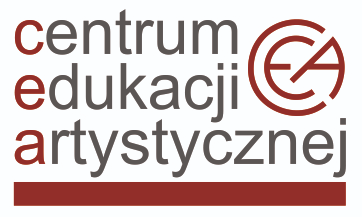 HarmonogramRegionalnych warsztatów fletowychWarsztaty metodyczne i lekcje otwarte dla nauczycieli klas fletu szkół muzycznych I i II stopnia 
Ornamentacja w muzyce fletowej XVIII wieku w kontekście traktatu J. J. Quantza:                                                                  „O zasadach gry na flecie poprzecznym”.prowadząca:  prof. dr hab. Magdalena Pilch – Akademia Muzyczna w Łodzi19 kwietnia 2024 r.Organizator warsztatów: Centrum Edukacji ArtystycznejWspółorganizator warsztatów: Państwowa Szkoła Muzyczna I stopniaim. Witolda Lutosławskiego w TurkuRAMOWY PROGRAM WARSZTATÓW:sala kameralna PSM I st. w Turku10:00 – 10:15 – powitanie uczestników i przedstawienie prowadzącej warsztaty10:15 – 11:45 – wykład Ornamentacja w muzyce fletowej XVIII wieku w kontekście traktatu J. J. Quantza: „O zasadach gry na flecie poprzecznym” oraz prezentacja instrumentów11:45 – 12:00 – przerwa kawowa12:00 – 14:45 – lekcje warsztatowe14:45 – 16:00 – przerwa obiadowa 16:00 – 18:00 – lekcje warsztatowe18:00 – podsumowanie i zakończenie warsztatów Uczniom, którzy biorą czynny udział w warsztatach mogą być przydzielone ćwiczeniówki.